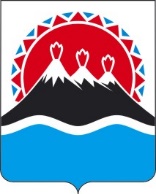 П О С Т А Н О В Л Е Н И ЕПРАВИТЕЛЬСТВАКАМЧАТСКОГО КРАЯг. Петропавловск-КамчатскийПРАВИТЕЛЬСТВО ПОСТАНОВЛЯЕТ:1. Внести в постановление Правительства Камчатского края от 28.04.2011 № 165-П «Об утверждении Положения об Агентстве лесного хозяйства Камчатского края» следующие изменения:1) преамбулу изложить в следующей редакции:«В соответствии с постановлениями Губернатора Камчатского края 
от 21.09.2020 № 171 «Об утверждении структуры исполнительных органов государственной власти Камчатского края», от 27.05.2022 № 57 «О системе исполнительных органов Камчатского края»ПРАВИТЕЛЬСТВО ПОСТАНОВЛЯЕТ:»;2) в частях 1, 2, 4, 20.2, 39.2, 39.3, 39.13 приложения исключить слова «государственной власти».2. Настоящее постановление вступает в силу после дня его официального опубликования.Пояснительная записка к проекту постановления Правительства Камчатского края«О внесении изменения в постановление Правительства Камчатского от 28.04.2011 № 165-П «Об утверждении Положения об Агентстве лесного хозяйства Камчатского края»Проект постановления Правительства Камчатского края «О внесении изменения в постановление Правительства Камчатского от 28.04.2011 № 165-П «Об утверждении Положения об Агентстве лесного хозяйства Камчатского края» разработан в целях приведения Положения об Агентстве лесного хозяйства Камчатского края в соответствие с Федеральным законом № 414-ФЗ «Об общих принципах организации публичной власти в субъектах Российской Федерации» (далее – Закон № 414-ФЗ), Уставом Камчатского края и направлен на приведение терминологии, используемой в положении об исполнительном органе Камчатского края, в соответствие с Законом № 414-ФЗ.В соответствии с постановлением Правительства Камчатского края от 18.05.2010 № 228-П «Об утверждении Положения о порядке проведения антикоррупционной экспертизы нормативных правовых актов и проектов нормативных правовых актов исполнительных органов государственной власти Камчатского края» настоящий Проект постановления размещен 01.04.2022 на Едином портале проведения независимой антикоррупционной экспертизы и общественного обсуждения нормативных правовых актов Камчатского края (htths://npaproject.kamgov.ru) для обеспечения возможности проведения в срок по 22 июля 2022 года независимой антикоррупционной экспертизы.Проект нормативного правового акта Правительства Камчатского края оценке регулирующего воздействия в соответствии с Постановлением Правительства Камчатского края от 06.06.2013 N 233-П «Об утверждении Порядка проведения оценки регулирующего воздействия проектов нормативных правовых актов Камчатского края и экспертизы нормативных правовых актов Камчатского края», не подлежит.Принятие настоящего постановления не повлечет за собой выделения дополнительных средств краевого бюджета и средств субвенций из федерального бюджета, выделяемых на исполнение переданных полномочий.№О внесении изменений в постановление Правительства Камчатского края от 28.04.2011 № 165-П «Об утверждении Положения об Агентстве лесного хозяйства Камчатского края»Председатель Правительства  Камчатского края[горизонтальный штамп подписи 1]	         Е.А. Чекин